Dragi 6. a,spodaj vam posredujem rešitve 'Ponovimo'. Danes pa se bomo lotili novega poglavja, in sicer v zvezke napišite naslov MEDICINA – KAKO VEČNO ŽIVETI. Najprej si preberite besedilo v učbeniku na straneh 48 in 49 ter v zvezke prepišite vse štiri vijolične okvirčke. Spodaj sem vam skopirala PPT predstavitev, zajeti sta dve poglavji, današnje in naslednje, ko se bomo pogovarjali o astronomiji. Preberite si kar vse. Upam, da vam bo zanimivo!Lepo vas pozdravljam.Vaša učiteljica Urša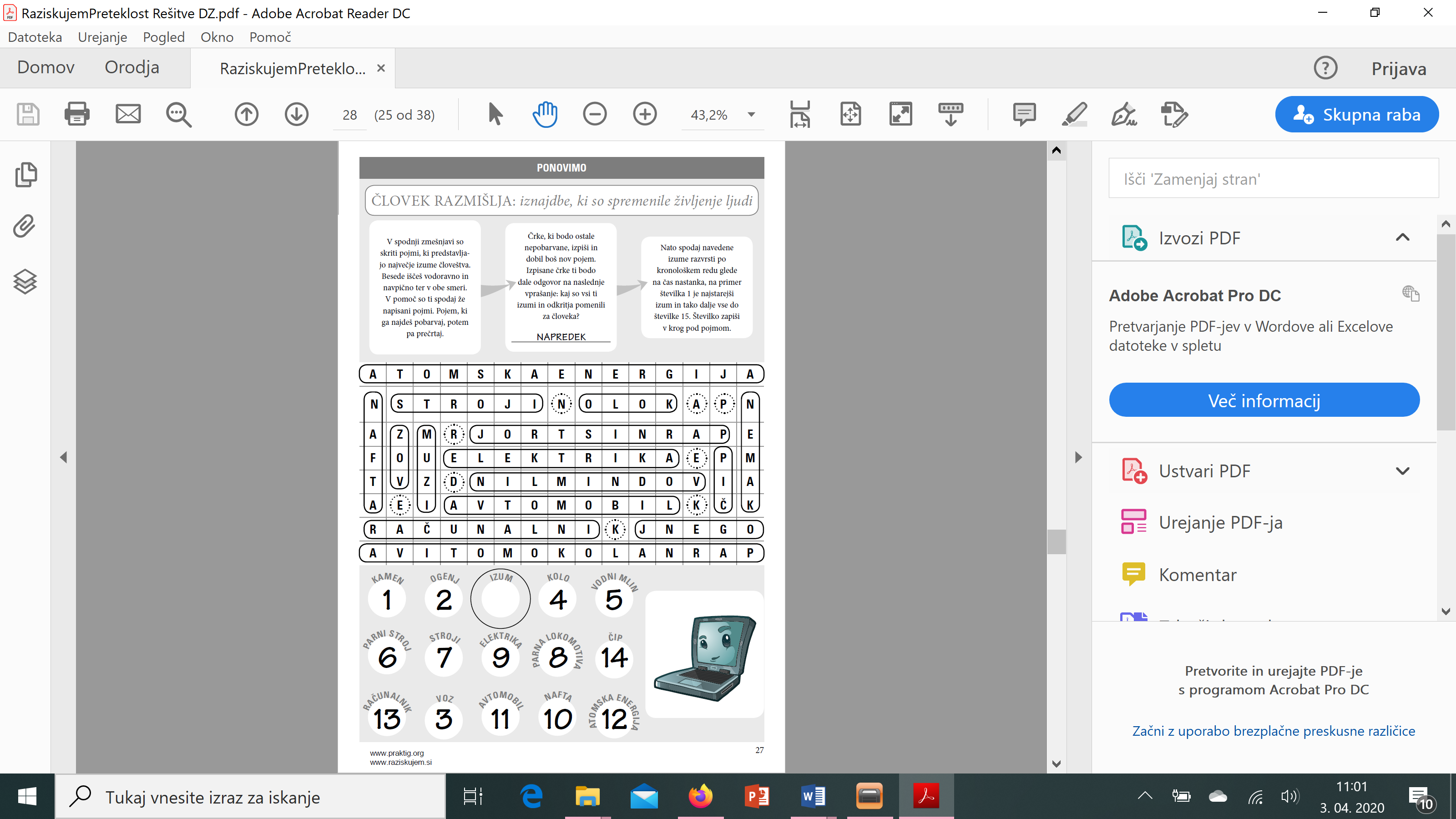 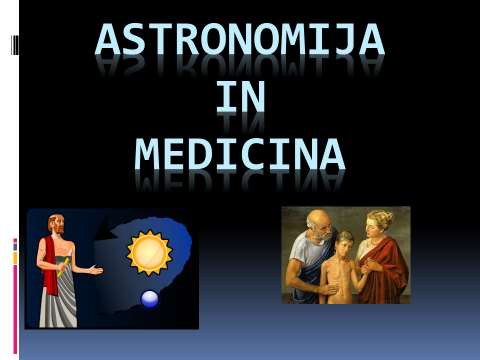 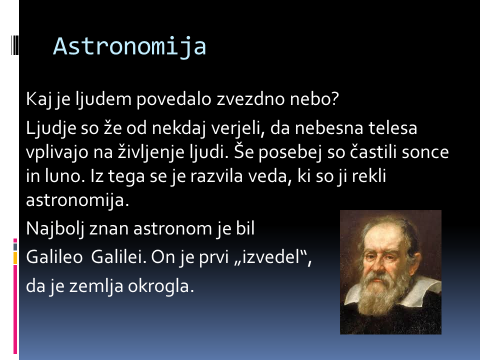 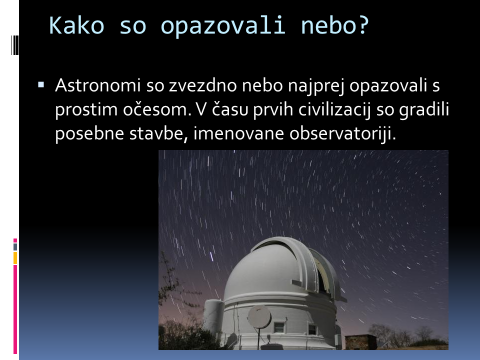 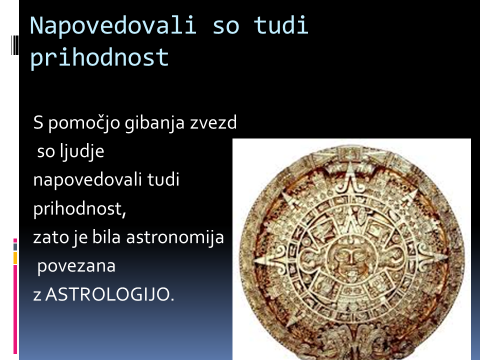 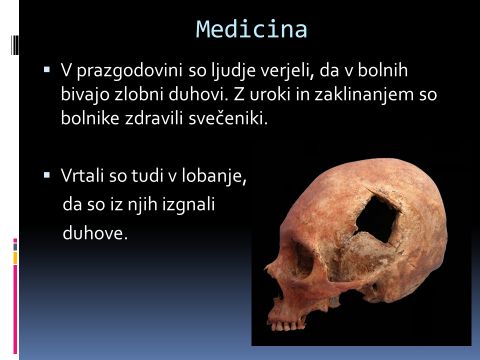 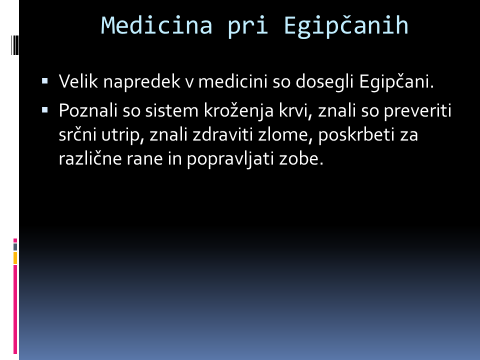 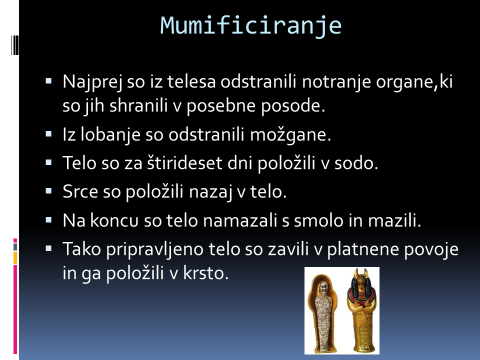 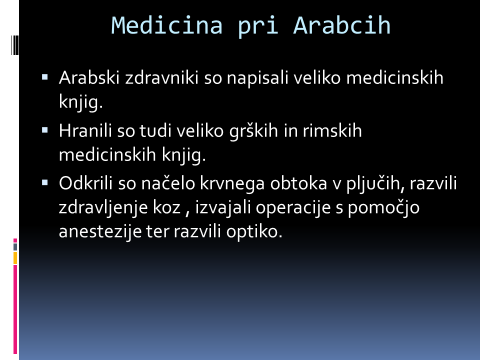 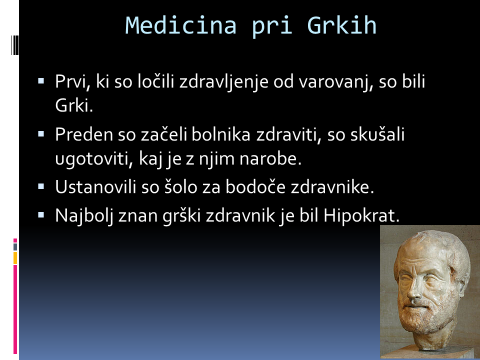 